N°:      142 FECHA: junio 5 de 2017                                                                                  DE: Miss.Meli and Miss.Ingrid PARA:    Padres de familia                                                                        Asunto: Circular de la semana  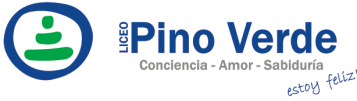 REGISTROISO-BPMCIRCULARAF-RG-13REGISTROISO-BPMCIRCULARVersión 3REGISTROISO-BPMCIRCULARJulio de 2011UNIT OF INQUIRYSPECIAL ACTIVITIESHOMEWORK/RECOMMENDATIONSNOTESUnidad Transdisciplinaria: Where We Are in Space and TimeUna indagación sobre nuestra orientación espacial y temporal; nuestras historias personales; nuestros hogares y viajes; los descubrimientos, exploraciones y migraciones de la humanidad; las relaciones entre los individuos y las civilizaciones y su interrelación, desde perspectivas locales y universales.Idea Central: Somos ciudadanos del mundo.Conceptos: CausationFormFunctionImágenes tomadas de:http://www.mascotdesigngallery.com/tag/soccer/https://www.dreamstime.com/stock-illustration-d-meerkat-plays-football-render-cartoon-image41785243https://s-media-cache-ak0.pinimg.com/736x/29/dd/19/29dd199a50bec4f280797fca55a50149.jpghttps://www.clipartsgram.com/no-school-clipart-26387https://cdn.shopify.com/s/files/1/0224/8747/products/whimsyclips-picnic-clip-art.png?v=1495382540http://static.wixstatic.com/media/90f177_14f6c9f091f74615be77af02239e6213.jpg_srz_568_378_85_22_0.50_1.20_0.00_jpg_srzFINAL ASSEMBLY¡El día lunes 5 de junio es nuestra asamblea final! Los niños deben de venir con camisa blanca, jeans y corbata o corbatín. Las niñas deben venir con su mejor vestido.Por favor traer su uniforme en el maletín. 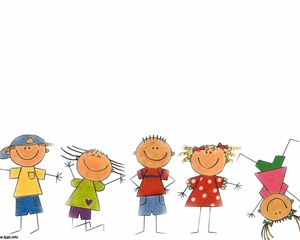 _____________________El día jueves 8 de junio tendremos nuestra izada de bandera en allegro. Los estudiantes vendrán con su camiseta verde del uniforme. 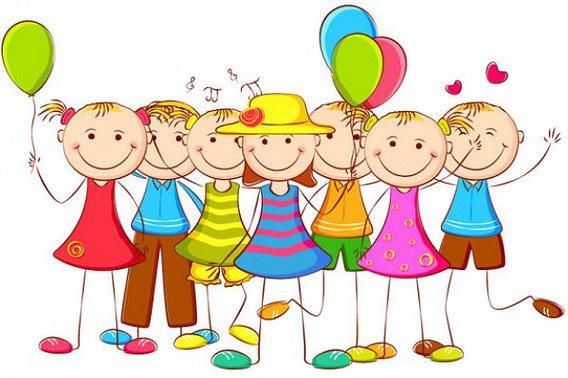 _____________________Esta semana estaremos terminando nuestra sumativa.  _____________________HAVE A GREAT WEEK!Interclases Futbol 2017 Little SchoolK4A-Los Suricatos jugarán el jueves 8 de junio (TRAER CAMISETA ROJA):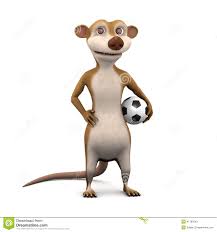 K4B-Raptors jugarán el lunes, 5 de junio (TRAER CAMISETA AZUL)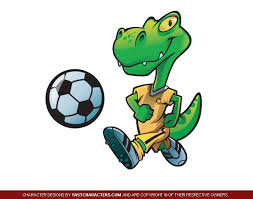 ________________________Como los niños no alcanzan el día del padre en el colegio, vamos a enviar el regalo antes de que salgan. Por lo tanto, les pedimos que por favor envíen $2000 para el día lunes 5 de junio. ____________________________Para nuestro último día de clases tendremos un picnic (viernes junio 9). Por favor traer algo para compartir. (Evitar enviar chocolates y bombones) Thank You!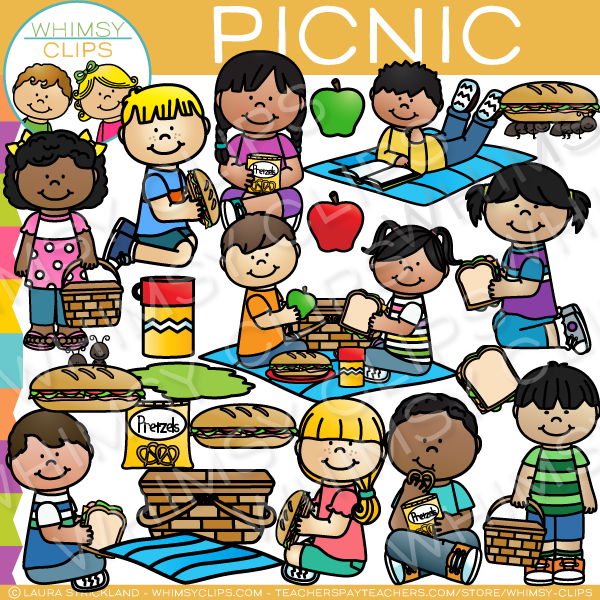 El día miércoles, 7 de junio no habrá clases. Tendremos comisiones de evaluación.______________________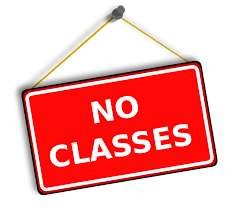 FECHAS IMPORTANTES:-June 5th: Final Assembly-June 15th: Entrega de reportes._________________________¡Llego el fin de año! Estamos muy orgullosas de cada uno de los niños y muy contentas de haber sido parte del proceso de aprendizaje de cada uno de ellos. ¡Fue un año realmente maravilloso y los extrañaremos un montón! ¡Gracias a los padres por la colaboración y acompañamiento!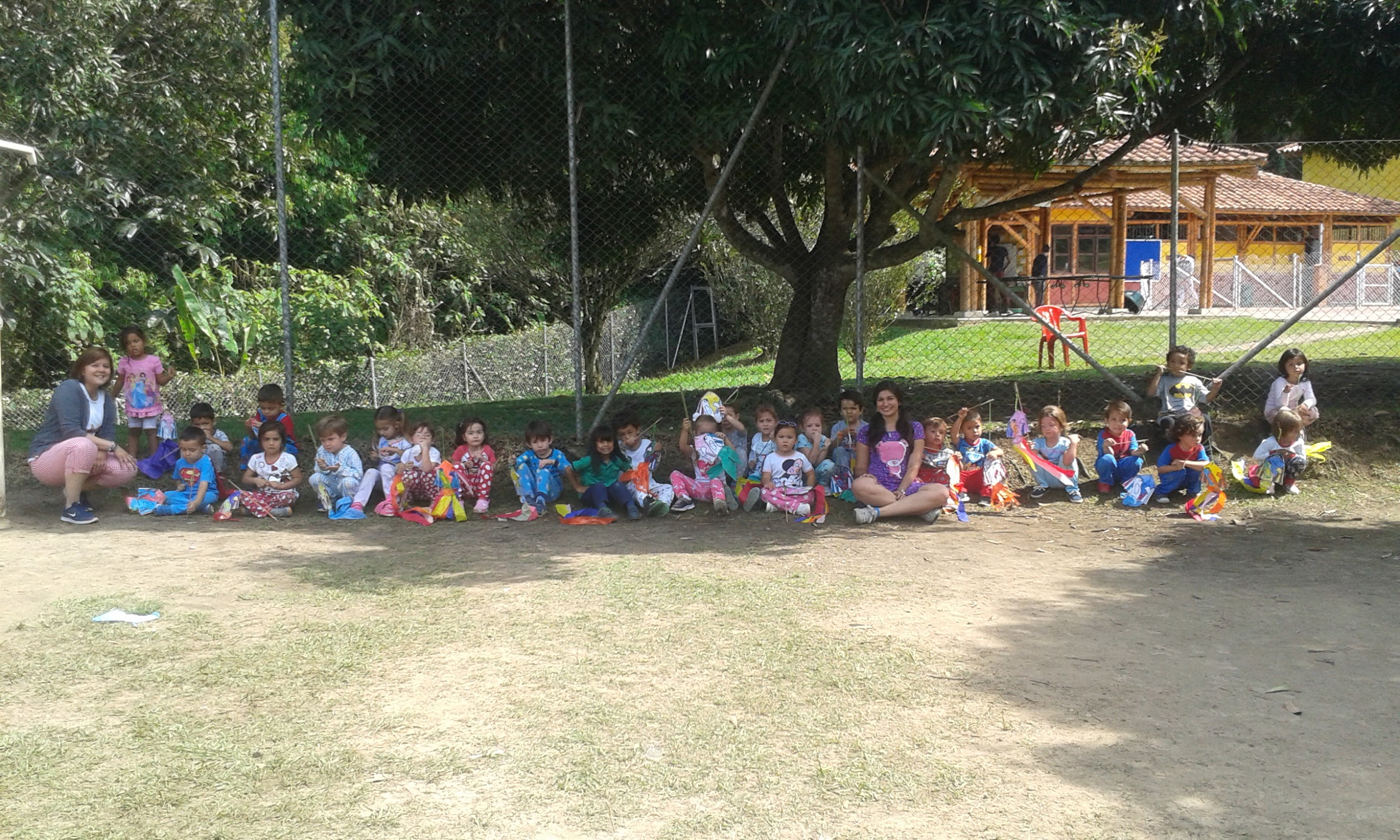 